Analiza statistică privind activitatea instituțiilor de învățământ primar și secundar general, anul de studii 2020-2021Reţeaua unităților școlare din învățământul primar și secundar general este constituită din 1241 de instituţii, inclusiv 1239 de instituţii cu frecvență și 2 instituții de învățământ liceal cu frecvență redusă. Comparativ cu anul de studii precedent, numărul total de instituţii s-a micşorat cu 14 de unităţi. Actualmente, în republică funcţionează 106 de şcoli primare, 787 de gimnazii, 338 de licee şi 10  şcoli pentru copii cu deficienţe în dezvoltarea intelectuală sau fizică. Din totalul de 1241 instituții de învățământ primar și secundar general, 98,1% aparțin sectorului public și 74,5% activează în mediul rural. La începutul anului de studii 2020-2021, în învăţământul primar şi secundar general au fost cuprinşi 334,4 mii elevi sau cu 0,4% mai mult faţă de anul de studii precedent. Majoritatea elevilor din învățământul primar și secundar general au fost înscriși în instituțiile de stat (97,9%) (Tabelul nr.1). Comparativ cu anul de studii precedent, în anul de studii 2020-2021 se remarcă creșterea numărului de elevi atât în instituțiile de stat (cu 0,7 mii sau cu 0,2%), cât și în cele private (cu 0,5 mii sau cu 7,1%). Din punct de vedere al distribuției pe sexe și pe medii de reședință, 50,8% din elevi sunt băieți, iar 52,9% își fac studiile în mediul urban.  Ponderea copiilor înscriși în clasa I, care au urmat programe de educație preșcolară, a constituit  97,8%  față de 97,3% în anul de studii 2019-2020.Distribuţia elevilor din învăţământul primar şi secundar general cu frecvență pe niveluri de învăţământ este următoarea: 41,1% elevi - în învăţământul primar, 47,8% elevi - în învăţământul gimnazial şi 11,1% elevi - în cel liceal. (Figura nr. 1).Figura nr. 1. Structura contingentului de elevi în învăţământul primar şi secundar general pe niveluriDin totalul de 9,8 mii elevi cu cerințe educaționale speciale și cu dizabilități, înscriși în instituțiile de învățământ din țară, 9,3 mii (94,5%) urmează studiile în instituțiile de învățământ general, iar 541 (5,5%) - în școli cu deficiențe în dezvoltarea intelectuală sau fizică.În ceea ce privește repartizarea elevilor pe sexe și pe niveluri educaționale, fetele predomină în nivelul liceal (Figura nr. 2).Figura nr. 2. Structura elevilor din învățământul primar și secundar general pe niveluri și sexe, 2020-2021        În anul 2020, învățământul gimnazial a fost absolvit de către 30,8 mii elevi sau cu 2,5% mai mult față de anul 2019. Din total absolvenți ai învățământului gimnazial 54,6% sunt din mediul rural.În același timp, învățământul liceal a fost absolvit de către 11,2 mii persoane, în ușoară creștere cu 1,1% față de anul precedent. Circa 80 la sută din absolvenții liceelor sunt din mediul urban. Ponderea absolvenților, care au obținut diploma de bacalaureat, din numărul absolvenților din promoția curentă a constituit 96,7%. (Tabelul nr. 3).În anul de studii 2020-2021, în instituţiile de învăţământ primar şi secundar general cu frecvență își desfășoară activitatea didactică 26,9 mii de persoane sau cu 1,8% mai puţin față de anul de studii precedent. Personalul de conducere constituie 3,5 mii de persoane (13,0% din total), iar cel didactic  ̶  23,4 mii persoane (87,0%). Ponderea cadrelor didactice, care predau în clasele V-XII, constituie 71,0%, iar a celor ce predau în clasele primare – 29,0%. Repartizarea cadrelor didactice pe grupe de vârstă relevă că, o pondere importantă o dețin cadrele didactice cu vârste cuprinse între 50-59 ani (26,7%), înregistrând o creștere cu 0,7 puncte procentuale comparativ cu anul de studii 2019-2020, în timp ce ponderea cadrelor didactice tinere cu vârste sub 30 ani s-a diminuat cu 0,6 p. p., constituind 9,2% (Figura nr. 3). Ponderea femeilor din total cadre didactice este de 87,4% și 91,8% din totalul personalului de conducere. Peste o jumătate din cadrele didactice au vechimea în muncă pedagogică de 20 de ani și peste. Din 26,9 mii personal didactic, 98,1% este personal calificat și 91,0% au studii superioare.Figura nr.3. Repartizarea personalului didactic pe grupe de vârstă,anii de studii 2013-2014; 2016-2017; 2020-2021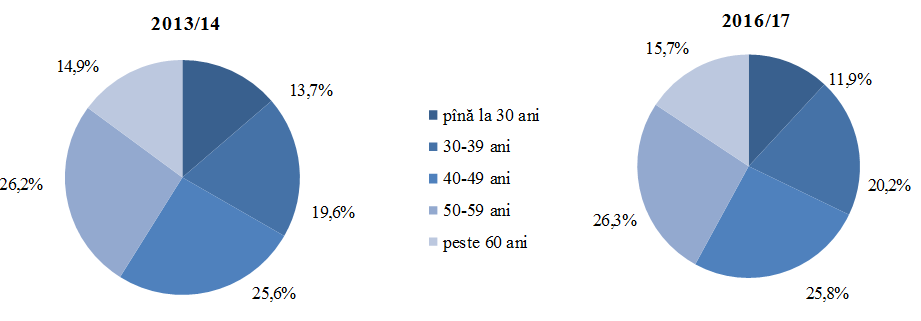 Comparativ cu anii de studii 2013-2014 și 2016-2017, în anul de raportare personalul încadrat în grupa de vârstă sub 30 de ani s-a micșorat cu respectiv, cu 4,7% și 2,9%, iar personalul cu vârsta de peste 60 de ani s-a majorat cu 5,1%  și 4,3%. Cadrele didactice, cu vechime în muncă pedagogică de 20 de ani şi peste, constituie peste 50,0% din numărul total de cadre didactice. 91,0% din cadrele didactice sunt cu studii superioare. Ponderea femeilor din totalul de cadre didactice constituie 87,4%.Sursa: BNSTabelul nr. 1. Numărul de elevi și instituții de învățământ primar și secundar general, pe tipuriTabelul nr. 1. Numărul de elevi și instituții de învățământ primar și secundar general, pe tipuriTabelul nr. 1. Numărul de elevi și instituții de învățământ primar și secundar general, pe tipuriTabelul nr. 1. Numărul de elevi și instituții de învățământ primar și secundar general, pe tipuriTabelul nr. 1. Numărul de elevi și instituții de învățământ primar și secundar general, pe tipuriTabelul nr. 1. Numărul de elevi și instituții de învățământ primar și secundar general, pe tipuri2015-20162016-20172017-20182018-20192019-20202020-2021TotalTotalTotalTotalTotalTotalInstituţii, total1.3231.2911.2431.2461.2551.241Inclusiv:Inclusiv:Inclusiv:Inclusiv:Inclusiv:Inclusiv:Instituții de învăţământ general cu frecvență1.3211.2891.2411.2441.2531.239Şcoli primare118122102103104106Gimnazii794788775780783787Licee392364350348353336Şcoli pentru copii cu deficiențe în dezvoltarea intelectuală sau fizică171514131310Instituții de învățământ liceal cu frecvență redusă222222Elevi, total (mii)334.509333.729335.621334.159333.144334.375Inclusiv în:Inclusiv în:Inclusiv în:Inclusiv în:Inclusiv în:Inclusiv în:Instituții de învăţământ general cu frecvență333.430332.691334.443333.118332.133333.356Şcoli primare11.03111.55510.88110.85911.04511.243Gimnazii 127.582130.777132.056129.189125.364124.470Licee193.660189.373190.705192.316195.033197.038Şcoli pentru copii cu deficiențe în dezvoltarea intelectuală sau fizică1033860749709627541Clase pe lângă colegii12412652456464Instituții de învățământ liceal cu frecvență redusă1.0791.0381.1781.0411.0111.019Instituţii publiceInstituţii publiceInstituţii publiceInstituţii publiceInstituţii publiceInstituţii publiceInstituţii, total1.3071.2751.2261.2241.2321.218Inclusiv:Inclusiv:Inclusiv:Inclusiv:Inclusiv:Inclusiv:Instituții de învăţământ general cu frecvență1.3051.2731.2241.2221.2301.216Şcoli primare118122102101101103Gimnazii794788775779782786Licee376348333329334317Şcoli pentru copii cu deficiențe în dezvoltarea intelectuală sau fizică171514131310Instituții de învățământ liceal cu frecvență redusă222222Elevi, total (mii)329.953328.902330.328328.183326.537327.296Inclusiv în:Instituții de învăţământ general cu frecvență328.917327.902329.193327.175325.562326.301Şcoli primare11.03111.55510.88110.81210.92211.089Gimnazii 127.582130.777132.056129.143125.227124.335Licee189.147184.584185.455186.466188.722190.272Şcoli pentru copii cu deficiențe în dezvoltarea intelectuală sau fizică1033860749709627541Clase pe lângă colegii12412652456464Instituții de învățământ liceal cu frecvență redusă1.0361.0001.1351.008975995Instituţii privateInstituţii privateInstituţii privateInstituţii privateInstituţii privateInstituţii privateInstituţii, total161617222323Instituții de învăţământ general cu frecvență 161617222323Şcoli primare–––233Gimnazii –––111Licee 161617191919Elevi, total (mii)4.5564.8275.2935.9766.6077.079Inclusiv în:Inclusiv în:Inclusiv în:Inclusiv în:Inclusiv în:Inclusiv în:Instituții de învăţământ general cu frecvență 4.5134.7895.2505.9436.5717.055Şcoli primare–––47123154Gimnazii –––46137135Licee4.5134.7895.2505.8506.3116.766Instituții de învățământ cu frecvență redusă (clase liceale)433843333624 Numărul total al elevilor din mediul urban este în creștere, iar cel din mediul rural în descreștere (Tabelul nr.2).Tabelul nr. 2. Evoluția numărului de elevi din instituțiile de învățământ primar și secundar general, pe clase şi medii de reşedinţă Numărul total al elevilor din mediul urban este în creștere, iar cel din mediul rural în descreștere (Tabelul nr.2).Tabelul nr. 2. Evoluția numărului de elevi din instituțiile de învățământ primar și secundar general, pe clase şi medii de reşedinţă Numărul total al elevilor din mediul urban este în creștere, iar cel din mediul rural în descreștere (Tabelul nr.2).Tabelul nr. 2. Evoluția numărului de elevi din instituțiile de învățământ primar și secundar general, pe clase şi medii de reşedinţă Numărul total al elevilor din mediul urban este în creștere, iar cel din mediul rural în descreștere (Tabelul nr.2).Tabelul nr. 2. Evoluția numărului de elevi din instituțiile de învățământ primar și secundar general, pe clase şi medii de reşedinţă Numărul total al elevilor din mediul urban este în creștere, iar cel din mediul rural în descreștere (Tabelul nr.2).Tabelul nr. 2. Evoluția numărului de elevi din instituțiile de învățământ primar și secundar general, pe clase şi medii de reşedinţă Numărul total al elevilor din mediul urban este în creștere, iar cel din mediul rural în descreștere (Tabelul nr.2).Tabelul nr. 2. Evoluția numărului de elevi din instituțiile de învățământ primar și secundar general, pe clase şi medii de reşedinţă Numărul total al elevilor din mediul urban este în creștere, iar cel din mediul rural în descreștere (Tabelul nr.2).Tabelul nr. 2. Evoluția numărului de elevi din instituțiile de învățământ primar și secundar general, pe clase şi medii de reşedinţămii persoanemii persoane2015-20162016-20172017-20182018-20192019-20202020-2021TotalTotal334.509333.729335.621334.159333.144334.375Clasele I - IVClasele I - IV137.845139.335140.141139.612139.179137.332Clasele V - IXClasele V - IX160.603159.730160.232159.427158.637159.979Clasele X - XIIClasele X - XII36.06134.66435.24835.12035.32837.064UrbanUrban157.001160.550165.689169.042172.939176.949Clasele I - IVClasele I - IV62.28764.40566.65867.98869.36869.625Clasele V - IXClasele V - IX66.47968.35470.87372.84875.25477.472Clasele X - XIIClasele X - XII28.23527.79128.15828.20628.31729.852RuralRural177.508173.179169.932165.117160.205157.426Clasele I - IVClasele I - IV75.55874.93073.48371.62469.81167.707Clasele V - IXClasele V - IX94.12491.37689.35986.57983.38382.507Clasele X - XIIClasele X - XII7.8266.8737.0906.9147.0117.212Tabelul nr. 3. Evoluția numărului absolvenţilor învățământului gimnazial şi liceal     mii persoaneTabelul nr. 3. Evoluția numărului absolvenţilor învățământului gimnazial şi liceal     mii persoaneTabelul nr. 3. Evoluția numărului absolvenţilor învățământului gimnazial şi liceal     mii persoaneTabelul nr. 3. Evoluția numărului absolvenţilor învățământului gimnazial şi liceal     mii persoaneTabelul nr. 3. Evoluția numărului absolvenţilor învățământului gimnazial şi liceal     mii persoaneTabelul nr. 3. Evoluția numărului absolvenţilor învățământului gimnazial şi liceal     mii persoane201520162017201820192020Absolvenți ai învățământului gimnazial32.11530.84929.88330.57230.08730.837cu frecvență31.98630.76529.75530.51529.90630.558cu frecvență redusă1298412857181279Absolvenți ai învățământului liceal14.21412.26910.54511.22611.13111.249cu frecvență13.65811.6299.91810.45410.50710.565cu frecvență redusă556640627772624684